Dear 3m,Attached you will find a ppt presentation I've prepared for today's lesson. It's on narrative tenses. I will also post images of the pages you're to work on, in case you don't have your book.Your task today is to watch the presentation, taking notes in your notebook. Then, you are to complete the exercises listed in the presentation by our next lesson. Please take a picture of your work and send it to me by private message on EDMODO.If anything is unclear or if you need more information, message me, I will make time for you!Don't forget that your written assignment is due today (Friday) by 6PM! After that time EDMODO will lock the assignment and you will not be able to submit it. Please use EDMODO to submit it properly under the assignment. I see that some of you have already submitted it. Thank you for that.Have a lovely day and a relaxing weekend! Take care of yourself and of your loved ones 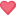 